Приложение №12к Процедуре кадрового документооборотаУважаемый (ая)_________________!В связи с ____________________________________________________прошу Вас дать согласие на отзыв из ежегодного основного оплачиваемого отпуска с «___»________202___, предоставленного Вам на основании приказа от «___»________202___ N ______, с «___»________202___.В соответствии с ч. 2 ст. 125 ТК РФ неиспользованная в связи с отзывом часть указанного отпуска продолжительностью ______ календарных дней будет предоставлена Вам по выбору в удобное для Вас время в течение текущего рабочего года или присоединена к отпуску за следующий рабочий год.Также уведомляем Вас, что на основании ч. 2 ст. 125 ТК РФ отзыв из ежегодного оплачиваемого отпуска возможен только с Вашего согласия.	При согласии на отзыв из ежегодного основного оплачиваемого отпуска просим Вас выразить такое согласие в письменном виде, а также указать срок, на который Вы желаете перенести оставшиеся дни отпуска. Данное заявление просим Вас предоставить в управление кадров до «___» ________202___.Приложение: бланк согласия на отзыв из отпуска.Руководитель структурного подразделения                             ______________                   ___________________________                                                                                                       подпись                                                           расшифровка подписи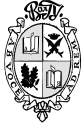 Федеральное государственное автономное образовательное учреждениевысшего образования«Волгоградскийгосударственный университет»Наименование структурного   подразделения           № ______  от  «_____»_______20____  __________________________________________________________________________________________________________________________ФИО, должность, структурное подразделение__________________________________